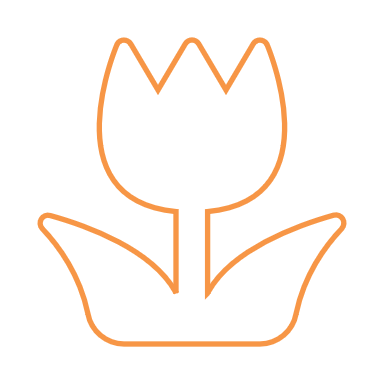 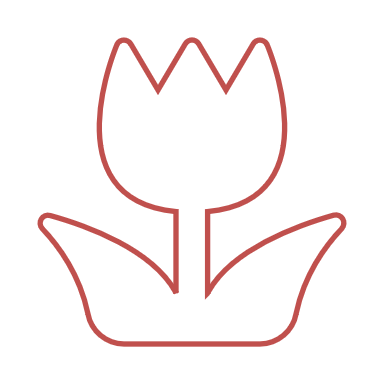 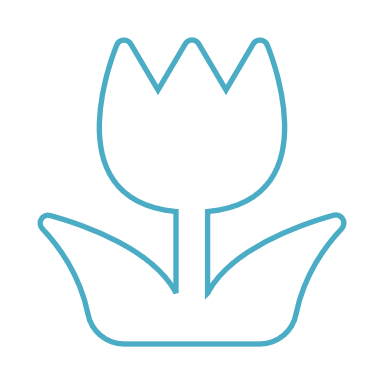 Liebe Kinder!Ich hoffe, es geht euch  allen gut und ihr kommt mit den Aufgaben gut zurecht.                     Bitte meldet  euch, wenn ihr Fragen habt. Ich wünsche euch und euren Familien alles Gute, viel Gesundheit und ein fröhliches Osterfest!                                                                                                                                                       Ich hoffe sehr, dass wir uns alle bald wieder in der Schule sehen können.                Viele liebe Grüße                                                                                                                          eure Klassenlehrerin Christine Pampuch         